الاستيعاب التحريري للمرحلة الثانيةالمحاضرة رقم 28 Comprendre un horoscopeالابراجالتمارين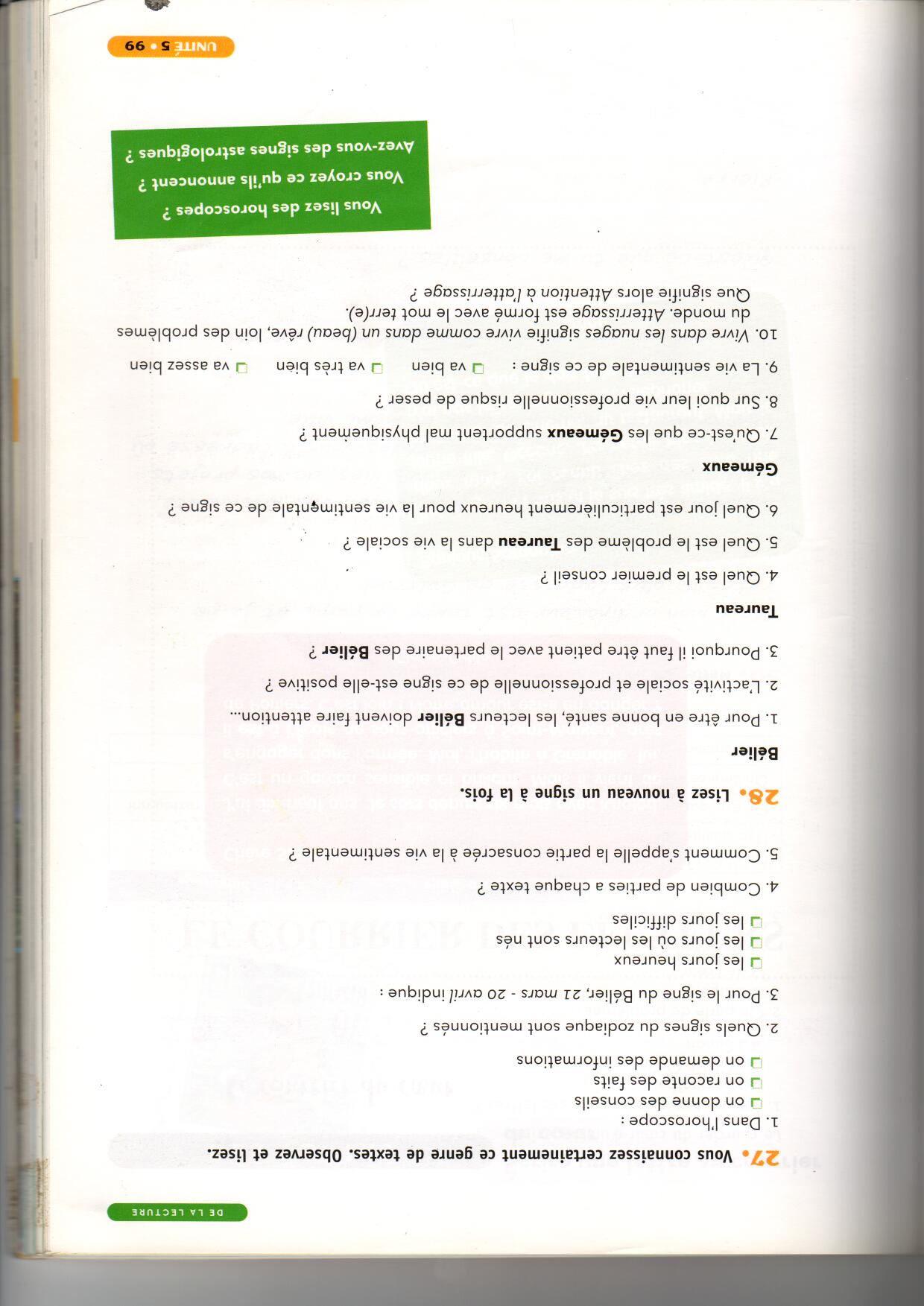 